В Орловской области завершены работы по благоустройству 17 дворовых и 5 общественных территорий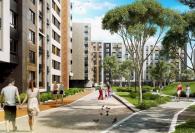 Об этом рассказал сегодня 15 июня руководитель регионального Департамента ЖКХ, ТЭК и энергосбережения Григорий Шайкин на аппаратном совещании в областной администрации, которое провел Губернатор Андрей Клычков. Территории благоустроены в рамках федеральной программы «Формирование комфортной городской среды» нацпроекта «Жилье и городская среда».Всего в текущем году в рамках программы в регионе запланировано благоустроить 144 дворовых и 41 общественную территорию, что выше установленных федеральным проектом показателей (60 дворовых и 33 общественных территории). Работы ведутся в 38 муниципальных образованиях. Общий объем денежных средств, направленных на реализацию программы, составляет 735,6 млн. рублей.«Подрядные организации своевременно приступили к работам на 119 дворовых и 39 общественных территориях. В настоящее время благоустройство уже завершено на 17 дворовых и 5 общественных территориях», - рассказал Григорий Шайкин.Он также отметил, что дополнительно за рамками Программы в 2021 году по решению Губернатора Андрея Клычкова 185,7 млн рублей из областного бюджета направлено на завершение благоустройства Парка Победы. Освоение по объекту составляет 133,8 млн рублей. К 5 августа планируется открытие парка.Также активно ведутся работы по благоустройству Детского парка: раньше срока сдачи открыта спортивная площадка, для удобства все тренажеры оснащены инструкциями и QR-кодами.Кроме того, в текущем году города Болхов, Ливны и Малоархангельск стали победителями Всероссийского конкурса лучших проектов создания комфортной городской среды в малых городах и исторических поселениях, что позволило дополнительно привлечь 170 млн рублей из федерального бюджета на благоустройство еще трех общественных территорий в этих городах. Работы на данных объектах находятся в активной стадии.30 мая 2021 года в регионе также было завершено рейтинговое голосование по отбору общественных территорий, планируемых к благоустройству в 2022 году. До муниципальных образований доведено распределение субсидий из областного бюджета на реализацию программ Формирования комфортной городской среды на период 2021-2023 годы. Это позволяет муниципальным образованиям уже сейчас приступить к конкурсным процедурам для определения подрядных организаций.По итогам рассмотрения вопроса, Губернатор Андрей Клычков рекомендовал главам муниципальных образований в случае необходимости оперативно принимать меры по понуждению подрядных организаций к исполнению контрактов, либо по их расторжению с обязательным вскрытием банковских гарантий и внесением данных организаций в реестр недобросовестных поставщиков.  СПРАВОЧНО:За период с 2018 по 2020 год в Орловской области выполнены работы по благоустройству 105 общественных территорий и 517 дворов. Созданные пространства стали центрами притяжения жителей и гостей Орловщины.В период 2019–2024 годы в рамках реализации национального проекта планируется благоустроить 221 общественную территорию и более 450 дворовых.